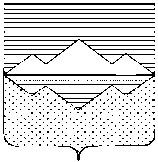 СОБРАНИЕ ДЕПУТАТОВСАТКИНСКОГО МУНИЦИПАЛЬНОГО РАЙОНАЧЕЛЯБИНСКОЙ ОБЛАСТИРЕШЕНИЕот 14 сентября 2018 года № 353/46г. СаткаО принятии Порядка ведения перечня видов муниципального контроля и органов местного самоуправления Саткинского муниципальный района,  уполномоченных на их осуществление В соответствии с Федеральным законом от 06.10.2003 № 131-ФЗ «Об общих принципах организации местного самоуправления в Российской Федерации», Федеральным законом от 26.12.2008 № 294-ФЗ «О защите прав юридических лиц и индивидуальных предпринимателей при осуществлении государственного контроля (надзора) и муниципального контроля», Уставом Саткинского муниципального района,      СОБРАНИЕ ДЕПУТАТОВ САТКИНСКОГО МУНИЦИПАЛЬНОГО РАЙОНА РЕШАЕТ:Принять Порядок ведения перечня видов муниципального контроля и органов местного самоуправления Саткинского муниципального района, уполномоченных на их осуществление, согласно приложению.Настоящее решение опубликовать в газете «Саткинский рабочий».Контроль за исполнением настоящего решения возложить на комиссию по законодательству и местному самоуправлению (председатель – Е.Р. Привалова).Глава Саткинского муниципального района                                                     А.А. ГлазковПриложение крешению Собрания депутатов Саткинского муниципального районаот «14» сентября 2018 года № 353/46ПОРЯДОКведения перечня видов муниципального контроля и органов местного самоуправления Саткинского муниципального района, уполномоченных на их осуществление 1. Настоящий Порядок устанавливает процедуру ведения перечня видов муниципального контроля и органов местного самоуправления Саткинского муниципального района, уполномоченных на их осуществление  (далее - Порядок).2. Перечень видов муниципального контроля и органов местного самоуправления Саткинского муниципального района, уполномоченных на их осуществление (далее - перечень), представляет собой систематизированный перечень сведений:а) о видах муниципального контроля, осуществляемого органами местного самоуправления Саткинского муниципального района, уполномоченных на их осуществление;б) о наименованиях органов местного самоуправления Саткинского  муниципального района, уполномоченных структурных подразделениях органа местного самоуправления, осуществляющих соответствующий вид муниципального контроля;в) о реквизитах нормативных правовых актов Российской Федерации, нормативных правовых актов Челябинской области, муниципальных правовых актов органов местного самоуправления Саткинского муниципального района, регулирующих соответствующий вид муниципального контроля.3. Формирование и ведение перечня осуществляется администрацией Саткинского муниципального района.4. Утверждение перечня, внесение изменений в сведения, содержащиеся в перечне, исключение сведений из перечня оформляются постановлением администрации Саткинского муниципального района5. Ведение перечня осуществляется по форме согласно приложению к настоящему Порядку.6. Основанием для внесения изменений в сведения, содержащиеся в перечне, либо исключения сведений из перечня является принятие нормативного правового акта о прекращении действия или изменении правовых норм, наделяющих органы местного самоуправления Саткинского муниципального района полномочиями по осуществлению муниципального контроля в соответствующих сферах деятельности.7. Администрация Саткинского муниципального района не позднее 30 дней со дня принятия нормативных правовых актов, указанных в пункте 6 настоящего Порядка, обеспечивает принятие соответствующего постановления администрации Саткинского муниципального района8. Перечень ведется в бумажном и электронном видах. В электронном виде перечень подлежит размещению на официальном сайте администрации Саткинского муниципального района в течение пяти дней со дня утверждения.9. В случае внесения в перечень изменений его актуальная редакция подлежит размещению на официальном сайте администрации Саткинского муниципального района в течение пяти дней со дня внесения соответствующих изменений.Приложение к Порядку ведения перечня видов муниципального контроля и органов местного самоуправления Саткинского муниципального района, уполномоченных на их осуществлениеФорма
ведения перечня видов муниципального контроля и органов местного самоуправленияСаткинского муниципального района, уполномоченных на их осуществлениеN п/пНаименование вида муниципального контроляНаименование органа местного самоуправления, уполномоченного на осуществление соответствующего вида муниципального контроля Реквизиты нормативных правовых актов Российской Федерации, нормативных правовых актов Челябинской области, муниципальных правовых актов органов местного самоуправления Саткинского муниципального района, регулирующих соответствующий вид муниципального контроля